附件4：综合档案管理系统文书档案录入操作说明一、操作步骤1.系统登录网址http://202.204.172.240:8888/dwjjmy_index/login/login.jsp，或者可从档案馆官网【立卷归档】链接登录。2.用户名：部门组织代码；初始登录密码：部门组织代码（若忘记用户名或密码，可联系64492111进行修改）。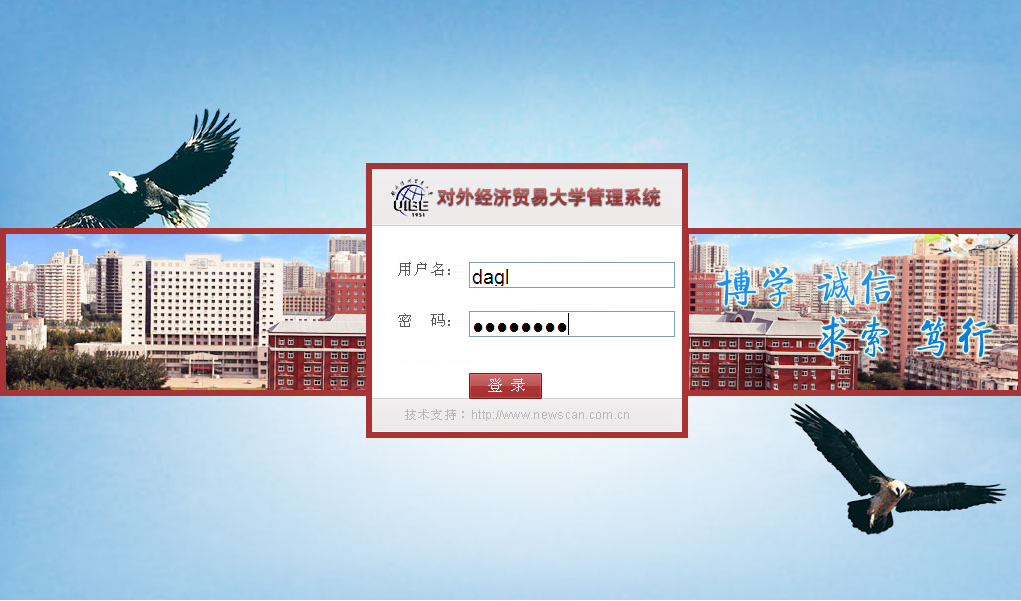 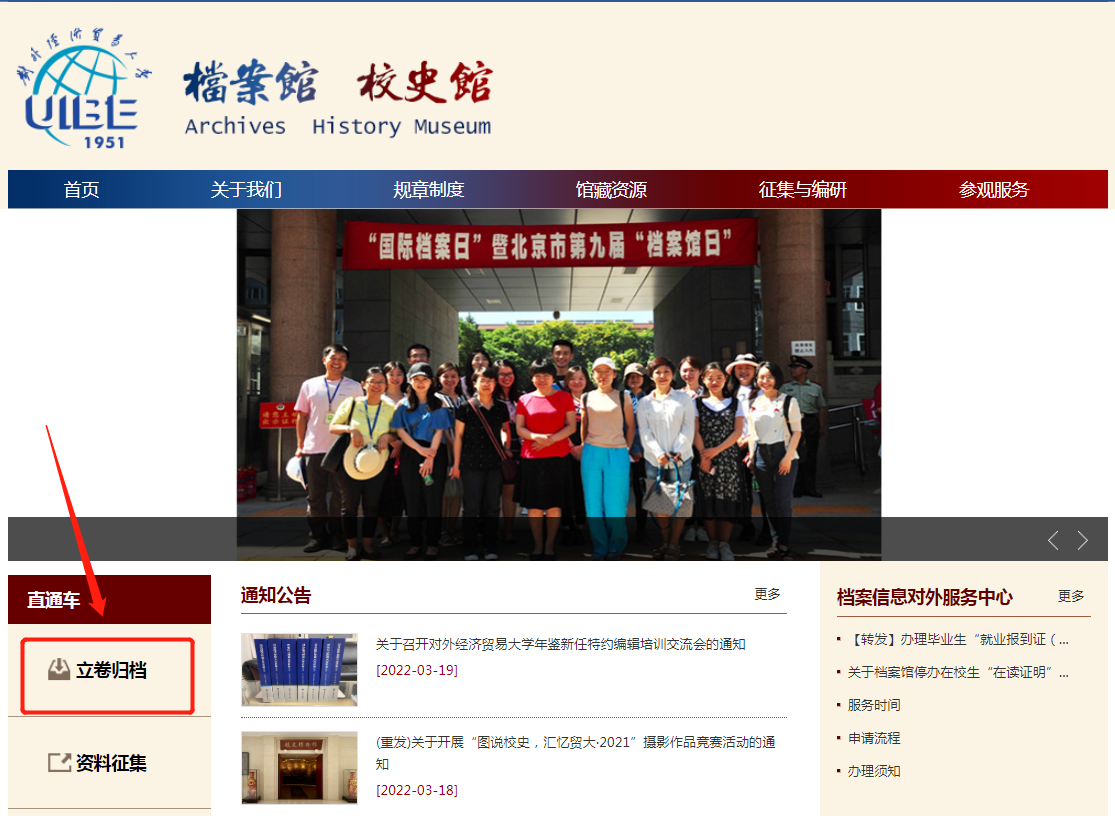 3.点击左侧“综合档案管理系统”进入系统。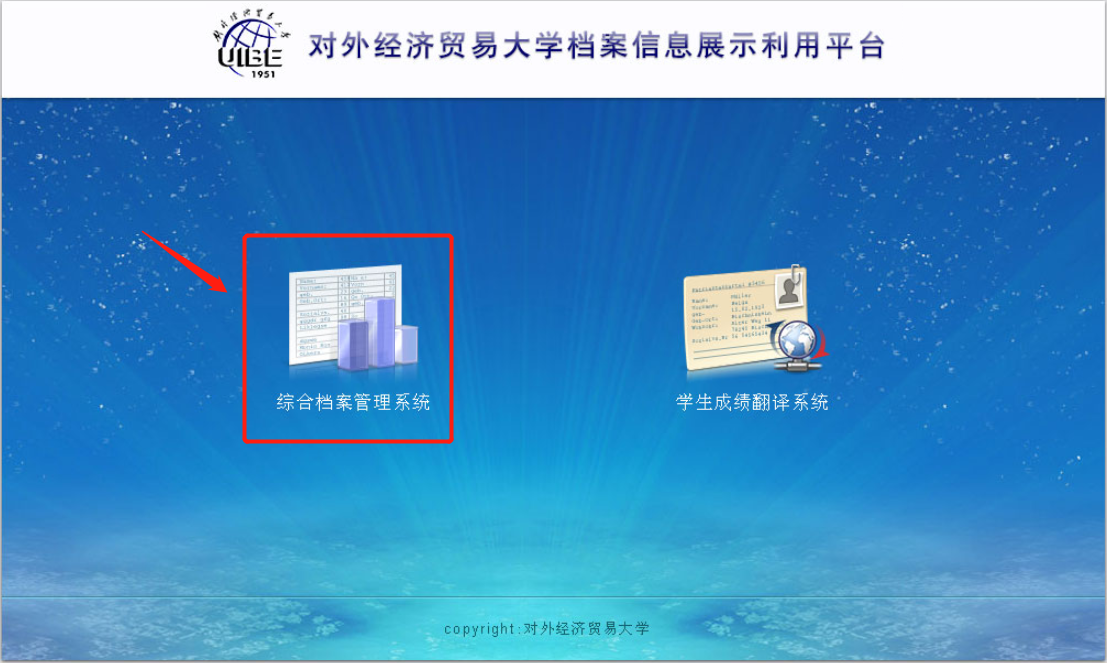 4.修改密码：进入系统后，点击左上方用户名，可修改登录密码。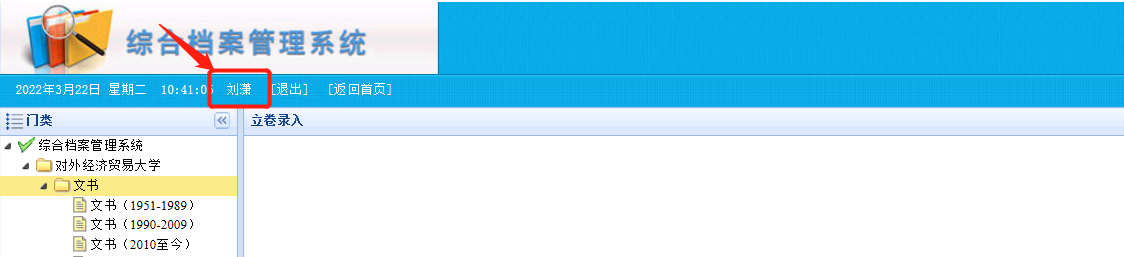 5.立卷录入案卷录入：为每一个档案盒建立一条案卷条目（1）找到录入位置：点击左侧“对外经济贸易大学”-“文书”-“文书2010至今”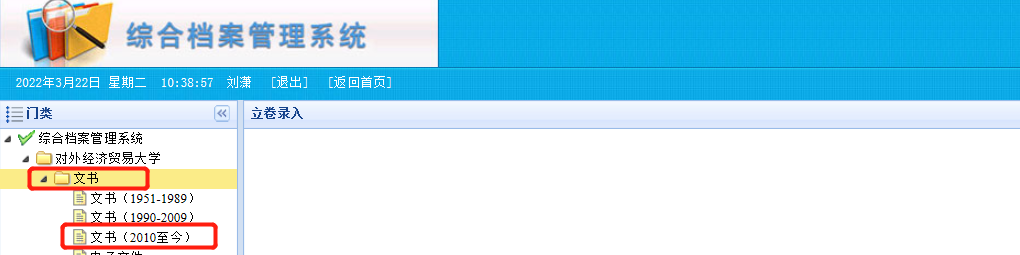 （2）为每一盒档案建立一条案卷条目：点击“增加”按钮，出现信息输入框，其中带*为必填项。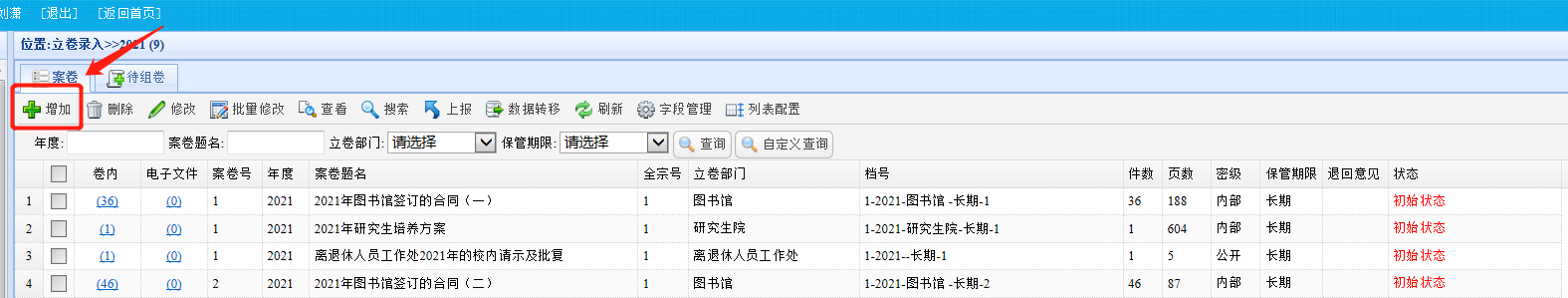 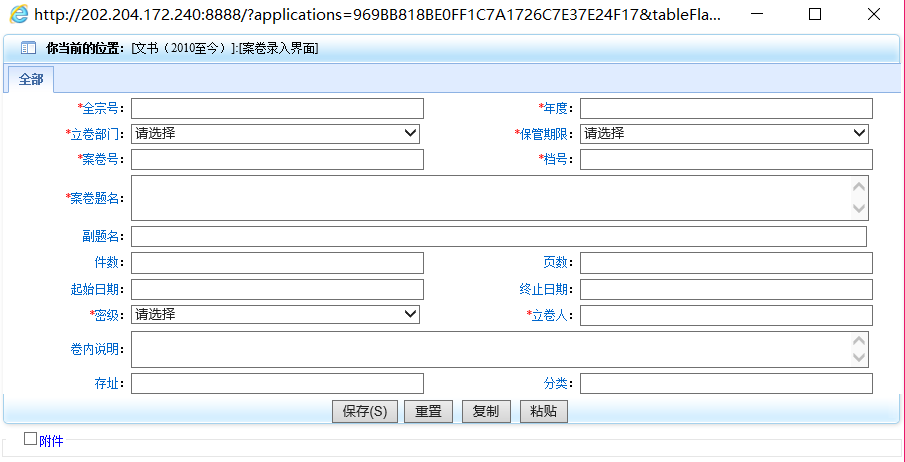 （3）填写完毕之后点击“保存”，至此，案卷添加完毕。卷内录入：为此档案盒内所存放的每一个文件建立一条卷内条目（1）案卷录入完成后，进行卷内录入。返回案卷录入界面，点击“卷内”-“增加”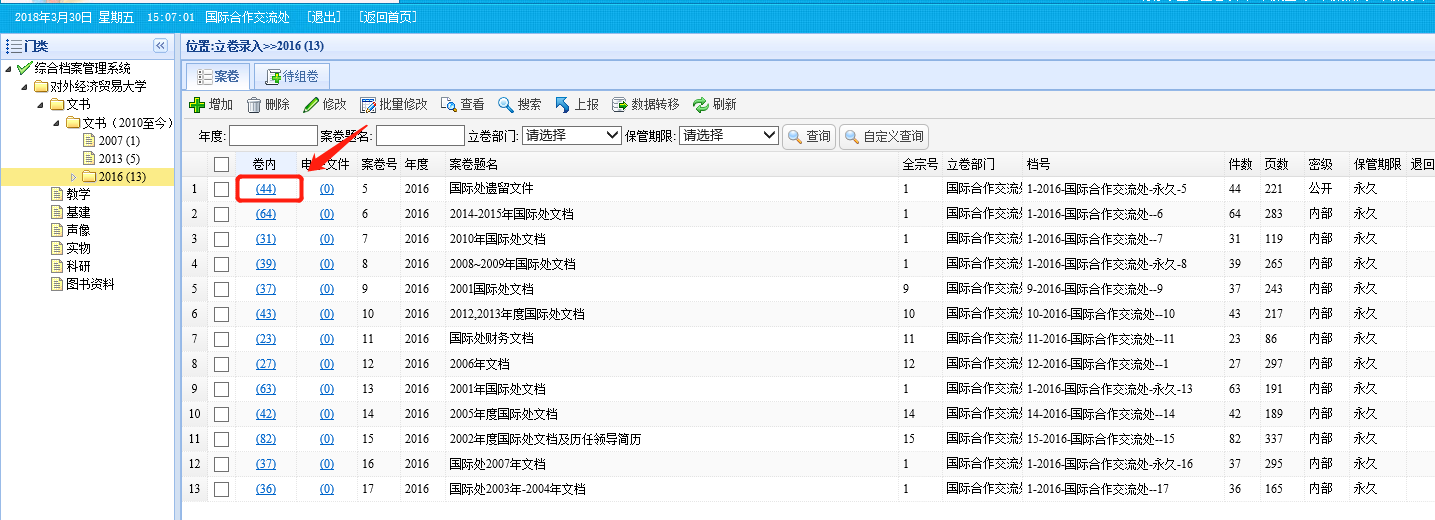 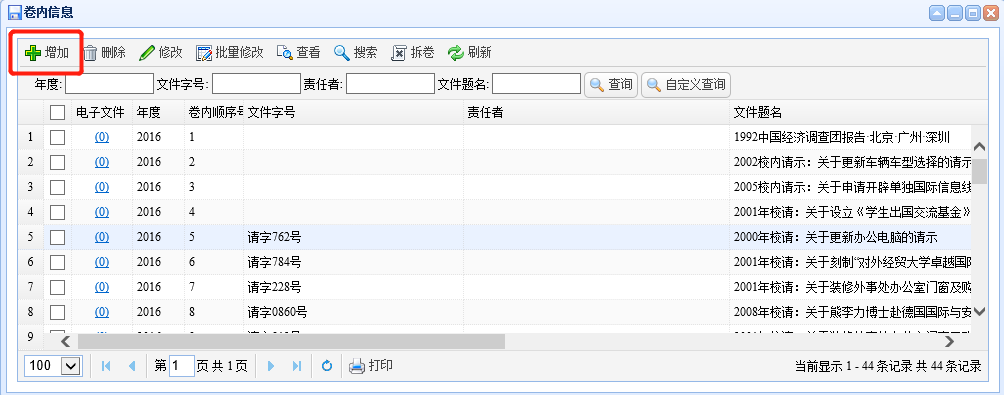 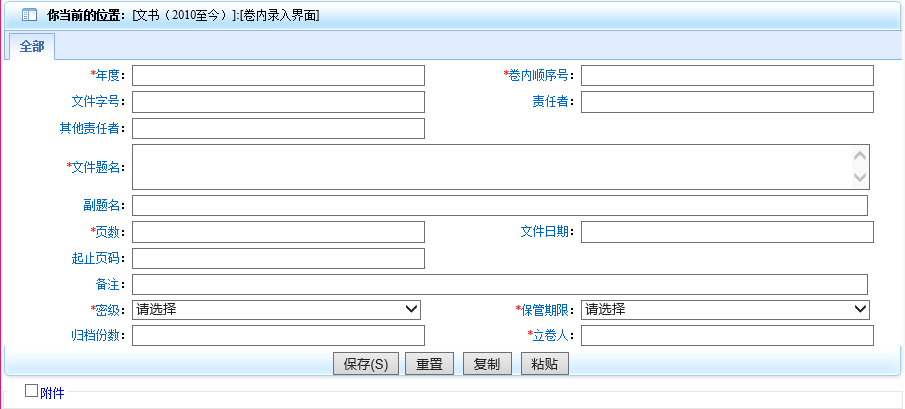 电子附件上传若此件纸质档案有对应电子文件，可进行上传，先点击“浏览上传”，选择需要上传文件，然后点击“上传”，完成文件上传。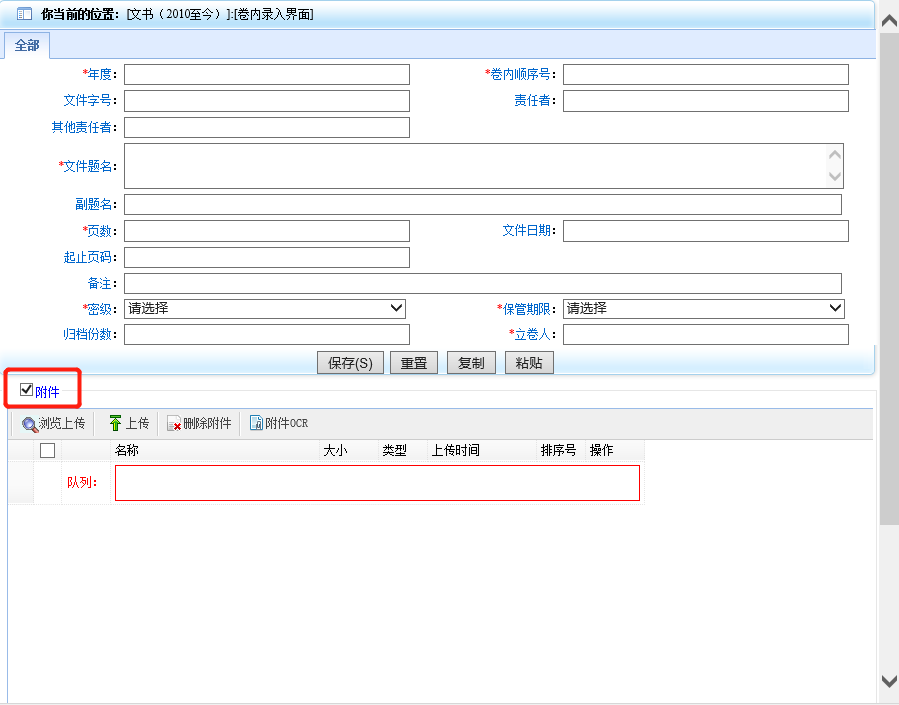 二、补充说明1.各部门的校内请示只需交纸质版档案（包括请示报告单、正文、附件，盖部门公章），无需录入系统。2.若电子文件无对应纸质档案，仅为电子材料，交档案时可直接用U盘拷贝（电子文件较多时，请附上文件清单）。系统录入方式与上同，在录完纸质档案后，录入电子档案。3.若有疑问可随时与档案馆联系联系人：侯英杰  刘潇  电话：6449 4497  6449 2111字段说明全宗号均为“1”（每一次新增时，均填“1”，无需改变）年度档案生成年度：例“2021”立卷部门下拉框选择本部门名称保管期限根据《各部门档案归档范围和保管期限》中各档案保管期限选择案卷号代表每一盒档案的编号。顺序从1开始，依次递增。不同保管期限“永久、长期、短期”案卷号分别从1开始递增。档号将以上几项信息填写完整后，鼠标点击，自动生成案卷题名对此盒档案中所含文件进行概括性描述归纳，或照录原文件标题。副题名选填。若案卷有副题名，填写副题名件数卷内文件总数，可不填，填写完毕卷内文件后，点击自动生成页数卷内文件总页数，可不填，填写完卷内文件后，点击自动生成起始日期卷内最早的文件生成日期，格式为“20170101”终止日期卷内文件最晚的文件生成日期格式为，“20171231”密级根据《各部门档案归档范围和保管期限》中各档案“密级”选择立卷人立卷录入人姓名（一般为部门档案员姓名）卷内说明案卷内有特殊情况时需要说明时填写，格式为“说明：1-2017- XXX-长期-1（2017）请字第XXX号附件2未上交”存址案卷存放位置，暂不填写分类档案分类，便于编研使用，暂不填写字段说明年度文件所属年度，例“2021”卷内顺序号卷内文件按顺序排号，格式为“1，2，3···”文件字号文件文号：如“（2021）请字第XXX号”责任者发文单位其他责任者两个发文单位以上者，第二个发文单位起为其他责任者文件题名照录原文件名称副题名文件有副题名时，填写副题名页数文件页数（含有效文字的页面均算在页数内，空白页面不算页数）文件日期文件形成日期起止页码填写页数后，点击鼠标，起止页码自动生成备注文件有特殊情况，进行说明密级根据《各部门档案归档范围和保管期限》中各档案“密级”选择保管期限根据《各部门档案归档范围和保管期限》中各档案保管期限选择归档份数该份材料，只有一份则填“1”，有两份完全相同文件填“2”立卷人填写立卷人姓名